Copies to:  Dean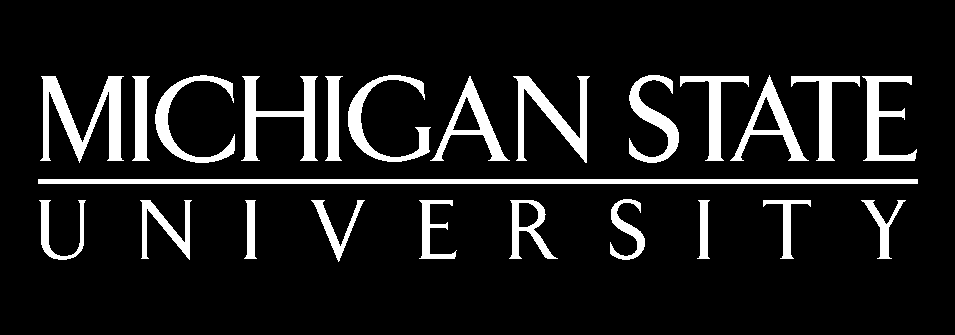 Department Guidance Committee StudentDEPARTMENT OF FOOD SCIENCE AND HUMAN NUTRITION RECORD OF DISSERTATION AND ORAL EXAMINATION REQUIREMENTS FOR DOCTORAL DEGREE CANDIDATEStudent's Name:	Student Number:	 	1.	Dissertation Title:	 	2.   Dissertation has been:	Accepted	Rejected	Accepted subject to revisions (beyond minoreditorial changes) required by the Committee.Dissenting opinions and signatures of dissenting examiners, if any:Subject to the satisfactory completion of other requirements, this student is recommended for the degree Doctor of:Philosophy	Education	Musical ArtsSignatures of Guidance Committee Members:	Printed names of Guidance Committee Members:Chairperson of Guidance Committee	DateMajor revisions required:Revisions, if any, approved:Chairperson of Guidance Committee	DateApproved:	Director of Graduate Programs:   	Revised 10/2011MSU is an affirmative action/ equal opportunity employer.3.   Oral examination in defense of the dissertation was conducted on:3.   Oral examination in defense of the dissertation was conducted on:The student	PassedDateFailed	Reason:Failed	Reason:Delay	Reason:Delay	Reason: